AgendaBismarck Mandan Lacrosse Association Board Meeting August 6, 2020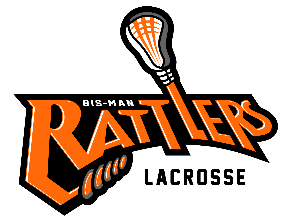 Call to Order - Welcoming remarks and introductions.  Meeting called to order at 6:11pm  In attendance: Michael, Lori, Ann, Tara, and Shawn.  Missing Sheldon.Changes to AgendaApproval of Prior Minutes- July’s posted to websiteApproved as written and posted to website –http://www.bismanlacrosse.org/pages/boardofdirectors Reports:Treasurer:  Only thing to report is $2.00 for interest.  A deposit will be made for $48.00 from BSN clothing appare store.Coach – nothing to report.  Only 2 girls registered for Marion Camp.  Sponsorship/Fundraising - nothingVolunteer-  Lori has started to work on job descriptions.  Committee members needed-nothingVolunteer list from registration- nothingBoard member – nothingRegistration – nothingAdvertising – Egg shakers – www.eggshakerworld.com  $1.80 an egg, plus set up, shipping and tax if ordered 250.  Michael will send Amy Vector files for a full quote.Old BusinessBylaws – Bylaws worked on up to Article 5.Holly Hendrickson – jersey sponsorship – Michael will continue to pursue sponsorship funds.  AED Grant- Michael has sent it out.  CPR needs to be done by fall,  AED policy is being reviewed by Dave Pengilly, MD.  New BusinessAnn requested login passwords from Shaun to provide for next month to be kept in the safety deposit box.  Shaun agreed.  Lori will check on mailing address and possible UPS mail box.  Comments & Announcements  Next meeting – Thursday, September 17th @ 6pm.  Adjournment – Meeting Adjourned at 9:40 pm.